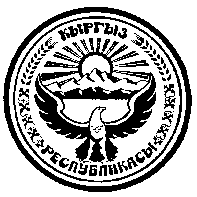 720040, гор. Бишкек шаары,								Факс: 66-00-24Эркиндикбул ., 70									Тел.:66-04-75ПРЕСС-РЕЛИЗ23 июля 2018 годаГКНБ: Бывшему мэру г.Бишкек предъявлено новое обвинение21 июля 2018 года ГСУ ГКНБ КР, в рамках расследуемого уголовного дела по факту коррупции при предоставлении муниципальных земельных участков в пользование физическим и юридическим лицам, бывшему мэру г.Бишкек А.Ибраимову предъявлено обвинение в совершении преступления, предусмотренного ст. 303 ч.1 (Коррупция) Уголовного Кодекса Кыргызской Республики.Так, следствием установлено, что А.Ибраимов, используя свои властные полномочия в корыстных целях, организовал вместе с другими должностными лицами мэрии г.Бишкек преступную схему по противоправному выводу муниципальных земельных участков, расположенных в Южной зоне г.Бишкек. При этом, земельные участки оформлялись на подставных лиц, аффилированных с ними и через них  перепродавались другим лицам с получением денежной выгоды в особо крупном размере. В настоящее время А.Ибраимов водворен в СИЗО ГКНБ КР.Ведется следствие. Пресс-центр ГКНБ КР, тел. 661455МУКК: Бишкек шаарынын мурунку мэрине жаңы айыбы угузулду2018-жылдын 21-июлунда КР МУКК Башкы тергөө башкармалыгы жеке жана юридикалык жактарга муниципалдык жер участокторун пайдаланууда коррупция фактысы боюнча иликтенип жаткан кылмыш иштеринин алкагында, КР Кылмыш-жаза кодексинин 303-беренесинин 1-бөлүмү (Коррупция) каралган кылмыш белгилеринин негизинде Бишкек шарынын мурунку мэри А.Ибраимовго айыбы угузулду.Тергөөдө белгиленгендей А.Ибраимов, пайда көрүү максатында өзүнүн жеке ыйгарым укугун пайдалануу менен Бишкек шаарынын түштүк аймагында жайгашкан муниципалдык жер участокторун Бишкек шаарынын мэриясынын башка кызмат адамдары менен менчикке берүү боюнча кылмыштуу схемасын уюштурган. Ошол эле учурда өзгөчө ири өлчөмдө акчалай пайда алуу максатында жер участокторун өздөрүнө тиешеси бар тараптарга каттатышып, алар аркылуу башка жактарга сатышкан.Азыркы учурда А.Ибраимов КР МУКК ТКЖ киргизилди.Тергөө жүрүп жатат.